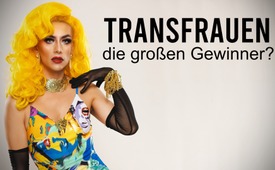 Trans-Frauen, die großen Gewinner?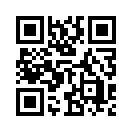 Ob bei Castings, Schönheitswettbewerben oder beim Sport – biologische Männer bzw. Transfrauen werden auf´s Podest gestellt, brechen Rekorde und gewinnen Medaillen. Dass die Frauen frustriert sind, ist durchaus verständlich. Doch inzwischen regt sich auch Widerstand...Mit zunehmendem Einfluss der Transgender-Bewegung in unserer Gesellschaft wird die Forderung, Männer genauso zu behandeln wie Frauen, immer absurder. Besonders deutlich kommt dieses Missverhältnis durch die Teilnahme von biologischen Männern bzw. Transfrauen an Wettbewerben zum Ausdruck, die vor dem Einzug der Gender-Ideologie nach Frauen und Männern getrennt waren. 
Sei es bei Model-Castings, Schönheitswettbewerben oder sportlichen Wettkämpfen - Transfrauen werden auf das Podest gestellt, gewinnen Medaillen, brechen Rekorde und deklassieren damit biologische Frauen. 
Demnach kürte Heidi Klum 2021 in der 16. Staffel von „Germany´s Next Topmodel“, 
die unter dem Motto „Diversity“ stand, Transgender-Model Alex zur Siegerin. 
2022 gewann in den USA der 19-jährige Brían Nguyen die Wahl zur Miss Greater Derry 
und die Wahl zur Miss Niederlande 2023 der Transsexuelle Rikkie Valerie Kollé. 

Doch während bei Castings und Schönheitswettbewerben eine ideologisch auf Linie gebrachte Jury die zweifelhaften Entscheidungen fällt, kommt die Ungleichheit von Transfrauen und Frauen bei sportlichen Wettkämpfen unmissverständlich zum Vorschein. Denn biologische Männer haben bessere körperliche Voraussetzungen: 
Größeres Lungenvolumen, größeres Herz, schmaleres Becken, keine leistungsschwachen Tage durch den weiblichen Zyklus und keine schwangerschaftsbedingten Pausen. Trotzdem dürfen Trans-Frauen gegen biologische Frauen antreten und gewannen u.a. bereits im Freistilschwimmen, Langlauf, Handball und sogar bei Kampfsportarten gegen kräftemäßig unterlegene Frauen.

(Filmausschnitt aus „Trans ist Trend“ Min. 49:24 – 50:31: https://www.nius.de/Video/nius-original-trans-ist-trend/97641100-41c3-444f-ac5f-6d0ce123c527)  

Dass dies Frustration bei den teilnehmenden Frauen auslöst, ist verständlich. Es ist aber durchaus nicht verständlich, dass die Sportlerinnen Angst haben müssen, sich öffentlich zu äußern, weil sie befürchten, Sponsoren zu verlieren oder Zielscheibe von Shitstorms zu werden. Denn wer sich empört, wird im Namen der Toleranz mit dem Totschlagargument der Intoleranz abgetan. 
Demzufolge benachteiligt der Trans-Aktivismus - der von sich selbst lautstark vorgibt, 
gegen Diskriminierung zu sein - das biologische Geschlecht der Frauen, die um den Erfolg ihres Einsatzes gebracht werden. Der besondere Schutz von Frauen vor dem sogenannten starken Geschlecht, der in einem langen Kampf um ihre Rechte von Frauen errungen wurde, wird dadurch stillschweigend der Trans-Ideologie geopfert.  

Doch inzwischen regt sich auch deutlicher Widerstand: Mindestens 22 US-Bundesstaaten haben die Teilnahme von transsexuellen Schülern und Studenten am Frauensport gesetzlich verboten. 
Patrizia Mirigliani, Chefin des Schönheits-Wettbewerbs zur „Miss Italien“, verbietet die Teilnahme Transsexueller. Und dass große Teile der Bevölkerung den überbordenden Transaktivismus ebenso kritisch sehen, zeigte sich nach dem Werbespot mit einem Transsexuellen für das beliebteste Bier der USA: Innerhalb weniger Tage kam es zu einem dramatischen Umsatzeinbruch.von jmr./nm.Quellen:Transfrauen als große Gewinner
https://www.nau.ch/people/welt/gntm-alex-gewinnt-germanys-next-topmodel-finale-2021-65936803

https://www.news.com.au/lifestyle/real-life/news-life/transgender-miss-greater-derry-beauty-pageant-winner-bran-nguyen-sparks-debate/news-story/5936c6922d575c22ea0c7f27ee26837e

https://exxpress.at/proteste-gegen-mann-als-miss-niederlande-so-sieht-die-zweitplatzierte-aus/

Trans ist Trend – wie eine Ideologie unser Land verändert
https://www.nius.de/Video/nius-original-trans-ist-trend/97641100-41c3-444f-ac5f-6d0ce123c527(min. 49)

Transathlet gewinnt Frauenmarathon
https://odysee.com/@AugenAufMedienAnalyse:6/Sky-News02:a

Transaktivismus und der Tod des Feminismus
https://www.corrigenda.online/kultur/der-tod-der-frau

Widerstand Misswahlen 
https://www.indiatoday.in/lifestyle/what-s-hot/story/miss-italy-bans-transgender-women-from-participating-in-beauty-pageant-2411019-2023-07-24

US-Bundesstaaten, die Frauenwettbewerbe schützen
https://districtadministration.com/which-states-allow-transgender-athletes-to-compete-in-sports/
https://www.lgbtmap.org/equality-maps/youth/sports_participation_bans

Werbung Budlight
https://jungefreiheit.de/kultur/gesellschaft/2023/bud-light-verluste/Das könnte Sie auch interessieren:#BildungErziehung - Bildung & Erziehung - www.kla.tv/BildungErziehung

#GenderMainstreaming - Gender Mainstream - www.kla.tv/GenderMainstreaming

#HybrideKriegsfuehrung - www.kla.tv/HybrideKriegsfuehrung

#Fruehsexualisierung - Aktuelle Ereignisse betreffs Frühsexualisierung unserer Kinder - www.kla.tv/Fruehsexualisierung

#GesundheitMedizin - Gesundheit & Medizin - www.kla.tv/GesundheitMedizinKla.TV – Die anderen Nachrichten ... frei – unabhängig – unzensiert ...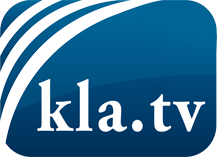 was die Medien nicht verschweigen sollten ...wenig Gehörtes vom Volk, für das Volk ...tägliche News ab 19:45 Uhr auf www.kla.tvDranbleiben lohnt sich!Kostenloses Abonnement mit wöchentlichen News per E-Mail erhalten Sie unter: www.kla.tv/aboSicherheitshinweis:Gegenstimmen werden leider immer weiter zensiert und unterdrückt. Solange wir nicht gemäß den Interessen und Ideologien der Systempresse berichten, müssen wir jederzeit damit rechnen, dass Vorwände gesucht werden, um Kla.TV zu sperren oder zu schaden.Vernetzen Sie sich darum heute noch internetunabhängig!
Klicken Sie hier: www.kla.tv/vernetzungLizenz:    Creative Commons-Lizenz mit Namensnennung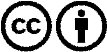 Verbreitung und Wiederaufbereitung ist mit Namensnennung erwünscht! Das Material darf jedoch nicht aus dem Kontext gerissen präsentiert werden. Mit öffentlichen Geldern (GEZ, Serafe, GIS, ...) finanzierte Institutionen ist die Verwendung ohne Rückfrage untersagt. Verstöße können strafrechtlich verfolgt werden.